                                                                                                                                                                                                        О Т К Р Ы Т О Е    А К Ц И О Н Е Р Н О Е     О Б Щ Е С Т В О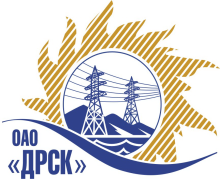 		Протокол выбора победителягород  Благовещенск, ул. Шевченко, 28ПРЕДМЕТ ЗАКУПКИ:«Панели распределительные ЩО-70» для нужд филиала ОАО «ДРСК» «Приморские электрические сети»  Закупка проводится согласно ГКПЗ 2013г. раздела 2.2.2. «Материалы ТПиР»                № 1664  на основании указания ОАО «ДРСК» от  02.08.2013 г. № 60.Плановая стоимость закупки:  5 644 068,00  руб. без НДС.Форма голосования членов Закупочной комиссии: очно-заочнаяПРИСУТСТВОВАЛИ:	На заседании присутствовали 8 членов Закупочной комиссии 2 уровня. ВОПРОСЫ, ВЫНОСИМЫЕ НА РАССМОТРЕНИЕ ЗАКУПОЧНОЙ КОМИССИИ: Об отклонении предложений  ООО «Электросети», ООО «ТехмМонтажКомплектация», ООО «НТД» Микроникс», ЗАО ЗЭТО «ЭнергоСила», ООО «ЦФЭР Сибирьэнерго»О признании предложений соответствующими условиям закупкиО предварительной ранжировке предложенийО проведении переторжкиО ранжировке предложений Участников закупки.  Выбор победителяРАССМАТРИВАЕМЫЕ ДОКУМЕНТЫ:Протокол вскрытия конвертов от 07.10.2013г. № 533-МТПиР-ВИндивидуальное заключение Бичевина А.В.Индивидуальное заключение Моторина О.А.Индивидуальное заключение Лаптева И.А.ВОПРОС 1 «Об отклонении предложений  ООО «Электросети», ООО «ТехмМонтажКомплектация», ООО «НТД» Микроникс», ЗАО ЗЭТО «ЭнергоСила», ООО «ЦФЭР Сибирьэнерго» ОТМЕТИЛИ:Предложения Участников ООО «Электросети», ООО «ТехмМонтажКомплектация», ООО «НТД» Микроникс», ЗАО ЗЭТО «ЭнергоСила», ООО «ЦФЭР Сибирьэнерго», не соответствуют требованиям Закупочной документации п. 2.6.7  раздела 2,  а именно предложения вышеуказанных участников не поступили в указанный в извещении срок в электронный сейф закупки на ЭТП. ВОПРОС 2 «О признании предложений соответствующими условиям закупки»ОТМЕТИЛИ:Предложения ООО "ТЭА", ООО "Электросистемы", ООО "Свет-92" , ООО ПО "ВЭЛТА", ООО "РИЛ", ООО "ПКС", ООО "ЭСК", ООО "ЭТК Энерготранс", ОАО "КурганскийЭМЗ", ЗАО "ЭТК "БирЗСТ"   признаются удовлетворяющим по существу условиям закупки. Предлагается принять данные предложения к дальнейшему рассмотрению.ВОПРОС 3 «О предварительной ранжировки предложений»ОТМЕТИЛИ:В соответствии с требованиями и условиями, предусмотренными извещением о закупке и Закупочной документацией, предлагается предварительно ранжировать предложения следующим образом:ВОПРОС 4 «О проведении переторжки»ОТМЕТИЛИ:Учитывая результаты экспертизы предложений Участников закупки а также что процедура вскрытия была продлена на 8 часов 52 минуты (участниками сделано 55 ставок), а экономический эффект составил 31%  Закупочная комиссия полагает не целесообразным проведение переторжки.ВОПРОС 5 «О ранжировки предложений Участников закупки. Выбор победителя»ОТМЕТИЛИ:В соответствии с требованиями и условиями, предусмотренными извещением о закупке и Закупочной документацией, предлагается ранжировать предложения с 1 по 3 место следующим образом: На основании вышеприведенной ранжировки предложений предлагается признать Победителем Участника, занявшего первое место, а именно: ООО "ТрансЭнергоАльянс" (119146 Россия, г. Москва, Комсомольский пр-кт, дом № 11), предложение на выполнение работ: «Панели распределительные ЩО-70» для нужд филиала ОАО «ДРСК» «Приморские электрические сети» на общую сумму – 3 898 658,27 руб. без учета НДС. (4 600 416,76 руб. с учетом НДС). Срок поставки: с момента подписания договора до 15.12.2013 г. Условия оплаты: - до 31.12.2013 г. Гарантийный срок: 60 месяцев с момента ввода оборудования в эксплуатацию. Предложение имеет правовой статус оферты и действует до 08.12.2013 г.РЕШИЛИ:Предложения ООО «Электросети», ООО «ТехмМонтажКомплектация», ООО «НТД» Микроникс», ЗАО ЗЭТО «ЭнергоСила», ООО «ЦФЭР Сибирьэнерго» отклонить как не отвечающие условиям открытого запроса предложений.Признать предложения ООО "ТЭА", ООО "Электросистемы", ООО "Свет-92" , ООО ПО "ВЭЛТА", ООО "РИЛ", ООО "ПКС", ООО "ЭСК", ООО "ЭТК Энерготранс", ОАО "КурганскийЭМЗ", ЗАО "ЭТК "БирЗСТ" соответствующими условиям закупки.Утвердить предварительную ранжировку предложений Участников с 1 по 3 место:1 место: ООО "ТрансЭнергоАльянс";2 место: ООО "Электросистемы" 3 место: ООО "Свет-92" Процедуру переторжки не проводить.Признать Победителем ООО "ТрансЭнергоАльянс" (119146 Россия, г. Москва, Комсомольский пр-кт, дом № 11), предложение на выполнение работ: «Панели распределительные ЩО-70» для нужд филиала ОАО «ДРСК» «Приморские электрические сети» на общую сумму – 3 898 658,27 руб. без учета НДС. (4 600 416,76 руб. с учетом НДС). Срок поставки: с момента подписания договора до 15.12.2013 г. Условия оплаты:  до 31.12.2013 г. Гарантийный срок: 60 месяцев с момента ввода оборудования в эксплуатацию. Предложение имеет правовой статус оферты и действует до 08.12.2013 г.ДАЛЬНЕВОСТОЧНАЯ РАСПРЕДЕЛИТЕЛЬНАЯ СЕТЕВАЯ КОМПАНИЯУл.Шевченко, 28,   г.Благовещенск,  675000,     РоссияТел: (4162) 397-359; Тел/факс (4162) 397-200, 397-436Телетайп    154147 «МАРС»;         E-mail: doc@drsk.ruОКПО 78900638,    ОГРН  1052800111308,   ИНН/КПП  2801108200/280150001№ 533/МТПиР-ВП«21» октября 2013 годаМесто в предварительной ранжировкеНаименование и адрес участникаЦена заявки и иные существенные условия1 местоООО "ТрансЭнергоАльянс" (119146 Россия, г. Москва, Комсомольский пр-кт, дом № 11)Цена: 3 898 658,27 руб. без учета НДС. (4 600 416,76 руб. с учетом НДС). Срок поставки: с момента подписания договора до 15.12.2013 г. Условия оплаты:  до 31.12.2013 г. Гарантийный срок: 60 месяцев с момента ввода оборудования в эксплуатацию. Предложение имеет правовой статус оферты и действует до 08.12.2013 г.2 местоООО "Электросистемы" (680000, г. Хабаровск, ул. Тургенева-34)Цена: 4 050 342,35 руб. без учета НДС. (4 779 403,97 руб. с учетом НДС). Срок поставки: до 15.12.2013 г. Условия оплаты: до 31.12.2013 г. Гарантийный срок: 36 месяцев с момента ввода оборудования в эксплуатацию. Предложение имеет правовой статус оферты и действует до 07.12.2013 г.3 местоООО "Свет-92" (344064, Ростовская обл., г. Ростов-на-Дону, ул. Вавилова, 60)Цена: 4 325 520,00 руб. без учета НДС. (5 104 113,60 руб. с учетом НДС). Срок поставки: с момента подписания договора до 15.12.2013 г. Условия оплаты:  до 31.12.2013 г. Гарантийный срок: 60 месяцев. Предложение имеет правовой статус оферты и действует до 30.12.2013 г.4 местоООО ПО "ВЭЛТА" (644024, Омская область, г. Омск, ул. Куйбышева, д. 56)Цена: 4 588 328,81 руб. без учета НДС. (5 414 228,00 руб. с учетом НДС). Срок поставки: с момента подписания договора до 15.12.2013 г. Условия оплаты: в течение 30 календарных дней с момента получения продукции на склад Грузополучателя- до 31.12.2013 г. Гарантийный срок: 36 месяцев. Предложение имеет правовой статус оферты и действует в течение 90 дней со дня, следующего за днем окончания приема Предложений (07.10.2013 г.)5 местоООО "РИЛ" (190020, г. Санкт-Петербург, Старо-Петергофский пр., д. 40, Лит. А)Цена: 4 687 164,00 руб. без учета НДС. 5 530 853,52 руб. с учетом НДС). Срок поставки: в течение 60 дней с момента подписания договора. Условия оплаты: до 31.12.2013 г. Гарантийный срок: не менее 36 месяцев. Предложение имеет правовой статус оферты и действует до 31.12.2013 г.6 местоООО "ПКС" (680029, Россия, Хабаровский край, г. Хабаровск, ул. Данчука, д. 7 "А", кв. 127)Цена: 4 700 000,00 руб. без учета НДС. (5 546 000,00 руб. с учетом НДС). Срок поставки: до 15.12.2013 г. Условия оплаты: до 31.12.2013 г. Гарантийный срок: 60 месяцев с момента ввода в эксплуатацию. Предложение имеет правовой статус оферты и действует до 07.12.2013 г.7 местоООО "Электростройкомплект" (Россия, Приморский край, 690001 г. Владивосток, ул. Дальзаводская, 4)Цена: 5 543 015,34 руб. без учета НДС. (6 540 758,10 руб. с учетом НДС). Срок поставки: до 15.12.2013 г. Условия оплаты: в течение 30 календарных дней с момента получения продукции на склад Грузополучателя - до 31.12.2013 г. Гарантийный срок: 60 месяцев. Предложение имеет правовой статус оферты и действует до 31.12.2013 г.8 местоООО "ЭТК Энерготранс" (680054, г. Хабаровск, ул. Трехгорная 8)Цена: 5 599 000,00 руб. без учета НДС. (6 606 820,00 руб. с учетом НДС). Срок поставки:  до 15.12.2013 г. при условии выбора победителя до 18.10.2013 г. Условия оплаты:  до 31.12.2013 г. Гарантийный срок: 5 лет с даты отгрузки. Предложение имеет правовой статус оферты и действует до 10.01.2014 г.9 местоОАО "КурганскийЭМЗ" (г. Курган, ул. Ленина, 50)Цена: 5 643 913,08 руб. без учета НДС. (6 659 817,44 руб. с учетом НДС). Срок поставки: до 15.12.2013 г. Условия оплаты: до 31.12.2013 г. Гарантийный срок: 36 месяцев. Предложение имеет правовой статус оферты и действует до 31.12.2013 г.10 местоЗАО "ЭТК "БирЗСТ" (679017, Россия, Еврейская автономная область, г. Биробиджан, ул. Трансформаторная, д. 1)Цена: 7 682 282,26 руб. без учета НДС. (9 065 093,10 руб. с учетом НДС). Срок поставки: до 15.12.2013 г. Условия оплаты: в течение 30 календарных дней с момента поставки на склад Покупателя. Гарантийный срок: 5 лет с даты ввода в эксплуатацию. Предложение имеет правовой статус оферты и действует до 31.12.2013 г.Место в ранжировкеНаименование и адрес участникаПредмет заявкиЦена заявки, руб. без учета НДСИные существенные условия1 местоООО "ТрансЭнергоАльянс" (119146 Россия, г. Москва, Комсомольский пр-кт, дом № 11)«Панели распределительные ЩО-70» для нужд филиала ОАО «ДРСК» «ПЭС»3 898 658,274 600 416,76 руб. с учетом НДС. Срок поставки: с момента подписания договора до 15.12.2013 г. Условия оплаты: - до 31.12.2013 г. Гарантийный срок: 60 месяцев с момента ввода оборудования в эксплуатацию. Предложение имеет правовой статус оферты и действует до 08.12.2013 г.2 местоООО "Электросистемы" (680000, г. Хабаровск, ул. Тургенева-34)«Панели распределительные ЩО-70» для нужд филиала ОАО «ДРСК» «ПЭС»4 050 342,354 779 403,97 руб. с учетом НДС. Срок поставки: до 15.12.2013 г. Условия оплаты: до 31.12.2013 г. Гарантийный срок: 36 месяцев с момента ввода оборудования в эксплуатацию. Предложение имеет правовой статус оферты и действует до 07.12.2013 г.3 местоООО "Свет-92" (344064, Ростовская обл., г. Ростов-на-Дону, ул. Вавилова, 60)«Панели распределительные ЩО-70» для нужд филиала ОАО «ДРСК» «ПЭС»4 325 520,005 104 113,60 руб. с учетом НДС. Срок поставки: с момента подписания договора до 15.12.2013 г. Условия оплаты:  до 31.12.2013 г. Гарантийный срок: 60 месяцев. Предложение имеет правовой статус оферты и действует до 30.12.2013 г.Ответственный секретарь Закупочной комиссии 2 уровня ОАО «ДРСК»: Моторина О.А. _______________________________Технический секретарь Закупочной комиссии 2 уровня ОАО «ДРСК»: Коврижкина Е.Ю.  _______________________________